Ausschreibung des11. Golfturniers von LBBW und BW-Bank am 08. Mai 2021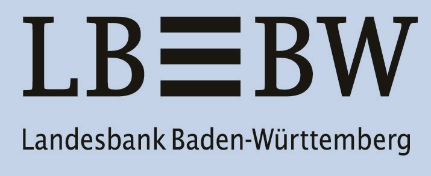 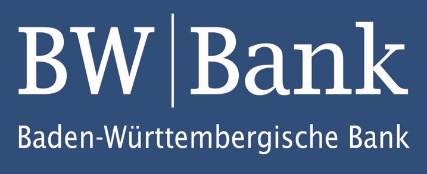 Datum	Samstag, 08. Mai 202110:30 Uhr KanonenstartOrt	Golfanlage Dresden-UllersdorfAustragung	Einzel-Zählspiel nach Stableford über 18 LöcherSpielbedingungen	Gespielt wird nach den Regeln der European Golf Association (EGA), einschließlich Amateurstatut und den Platzregeln des Golfclubs Dresden- Ullersdorf e.V. Das Wettspiel wird nach dem Worldhandicapsystem ausgerichtet.Vorgabewirksamkeit	Das Wettspiel ist handicaprelevant.Teilnahmeberechtigt	Teilnahmeberechtigt sind Amateure, die Mitgliedeines dem Deutschen Golf Verbandes e.V. angeschlossenen Vereins oder eines anerkannten ausländischen Vereins sind (nur mit Nachweis des aktuellen HCPI).Vorgabengrenze: Der maximal HCPI beträgt +54,0.Wertungen	Bruttowertung:1. Brutto Damen + 1. Brutto Herren Nettowertung: 3 HCPI Klassen, jeweils 1.-3. Platz (Damen und Herren gemeinsam)Doppelpreisausschluss, Bruttowertung vor NettowertungSonderwertungen	Longest Drive für Damen Longest Drive für HerrenNearest to the Pin für Damen und Herren gemeinsamStechen	Bei Punktgleichheit werden die Ergebnisse der 9 schwersten Löcher verglichen, danach die schwersten 6, 3, 1 Löcher.Meldungen	Nur auf Einladung der LBBW/ BW-Bank mit beiliegendem Antwortfax.Meldeschluss	Ist auf dem der Einladung beigefügten Antwortfax vermerkt.Spielleitung	Die Spielleitung wird am Turniertag durch Aushang bekannt gegeben.Beendigung des Wettspiels	Das Wettspiel ist 30 Minuten nach Aushang dervollständigen Ergebnisse beendet. Proteste sindvorher bei der Wettspielleitung einzureichen.Turnierinfos	Die Startliste kann ab Freitag, 07.Mai 2021, ca. 16:00 Uhr im Golfclub Dresden-Ullersdorf e.V., erfragt werden bzw. im Internet auf der Homepage ( www.golfanlage-ullersdorf.de eingesehen werden.Änderungsvorbehalt	Die Spielleitung hat in begründeten Fällen bis zumStart das Recht, die Platzregeln abzuändern, die Startzeiten neu festzusetzen, die Ausschreibungsbedingungen abzuändern oder zusätzliche Bedingungen herauszugeben.Sonstiges	Mit der Turnieranmeldung erklärt sich der Teilnehmer einverstanden, dass sein Name in der Startliste und dem Ergebnisdienst im Internet veröffentlicht wird.Allgemeine Hinweise zur AustragungDie Siegerehrung findet im Rahmen der Abendveranstaltung im Clubhaus statt.